ПЛАН РАБОТЫМЕТОДИЧЕСКОГО ОБЪЕДИНЕНИЯУЧИТЕЛЕЙ НАЧАЛЬНЫХ КЛАССОВна 2013 – 2014 учебный годМКОУ СОШ  с. Нижние ХалбыРуководитель МО учителей начальных классов: Иванова М.Ю.Раздел 1.Тема: Совершенствование уровня педагогического     мастерства учителя.Раздел 2.Цель:  повышение квалификации учителя начальных классов по вопросам внедрения ФГОС с позиции организации образовательного процесса на этапе начального обучения.Для этого решить следующие задачи:1.совершенствовать методы,  средства обучения и воспитания, повысить  уровень  самостоятельной  творческой  учебной  работы  учащихся  на  уроке2.совершенствовать качество современного урока, повышать его эффективность, применяя современные методы обучения и ИКТ;3.осуществлять преемственность в обучении детей дошкольного возраста, начальной школы и среднего звена.Раздел 3.Формы работы МО:1.     Целевые и взаимные посещения уроков с последующим обсуждением их результатов.2.      Открытые уроки.3.      Организация предметной недели.4.     Доклады и сообщения из опыта работы в сочетании с практическим их показом.5.     Участие в районных, областных семинарах и конференциях.6.     Организация предметных олимпиад.7.     Работа с одаренными детьми.Раздел 4Критерии эффективности МР1    Качество обученности учащихся.2.     Общий уровень организации УВР;3.      Участие в методической работе района.Раздел 5.1 заседание СентябрьТема:  Организация учебного процесса в начальной школеАнализ работы МО за 2012-2013 уч. год.Утверждение плана работы МО на 2013-2014 учебный год.Обсуждение и утверждение тем по самообразованию, рабочих программ по предметам на 2013-2014 учебный год.4. Обсуждение нормативных документов и инструктивно-методических писем. 5. Разработка и утверждение плана работы по преемственности ДОУ - Школа2 заседание НоябрьТема: Дифференцированное обучение, как один из механизмов личностно-ориентированного обучения.Дифференцированное обучение, как один из механизмов личностно-ориентированного обучения.Знакомство с  планом  проведения районного Мо учителей начальных классов.Обсуждение  тем  открытых уроков.Решение организационных вопросов.3 заседание ЯнварьТема: Современный урок – одно из условий перехода на ФГОС нового поколения. 1. Новый тип урока в условиях реализации ФГОС нового поколения2.  Современная структура урока в рамках ФГОС.3.Анализ работы МО за первое полугодие. Цель: выявить проблемы, над которыми продолжить работу во 2 полугодии.4 заседание МартТема:  Контроль и оценка результатов обучения в условиях освоения ФГОС1. Формы контроля и учета достижений обучающихся2.Современные средства оценивания:а) Виды тестов;б) Ошибки в тестах;3.Использование контрольно- измерительных и тренировочных материалов(Из опыта работы).4.Подведение итогов  в 4 классе.5 заседание Апрель Тема: Современные стратегии работы с текстом.1. Анализ техники чтения  за год.2.Технология продуктивного чтения.Три этапа. 1.Работа с текстом до чтения. 2. Работа с текстом во время чтения. Работа с текстом после чтения6 заседание МайТема: Оценка эффективности методической работыЦели: оценка эффективности работы методического объединения, анализ результатов работы по внедрению стандартов второго поколения.      1.            Анализ типичных ошибок в контрольных работах учащихся 1-4 классов.      2.            Отчет учителей 1-2 классов о  работе по реализации ФГОС. (Результаты. Проблемы. Перспективы.)      3.            Анализ работы МО учителей начальных классов за 2013-2014 учебный год.      4.            Пополнение методической копилки кабинетов начальных классов и школьного сайта.      5.            Задачи МО на новый учебный год. Ознакомление с  планом работы МО на новый учебный год.Школа будущего первоклассникаа) Проведение занятий (1 часть) по подготовке к школе.б) Посещение учителем 1 класса(2013 – 2014 г.) занятий в детском саду.План  работыпо преемственности  школы и детского сада  на 2013-2014 учебный год МКОУ СОШ С. Нижние Халбы Цели: 1.        Подготовка детей к школе2.        Совершенствование единого образовательного пространстваЗадачи: 1.  Психологическая подготовка детей к школе2.        Родительский всеобуч по вопросам подготовки детей и их адаптации к школьной жизни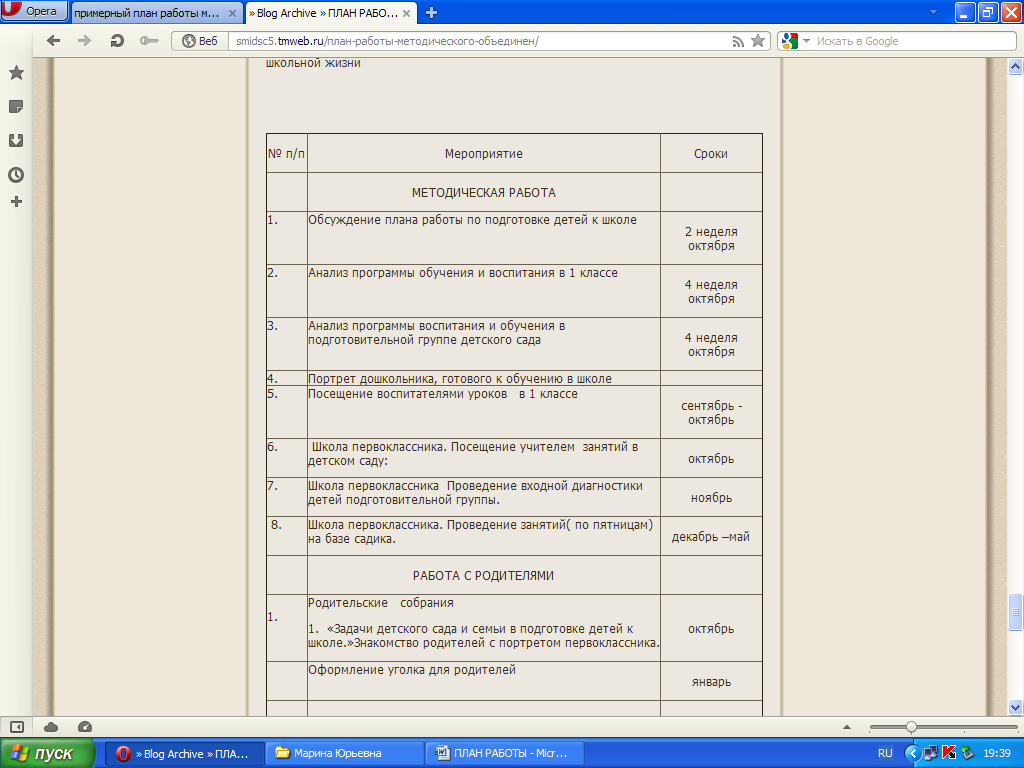 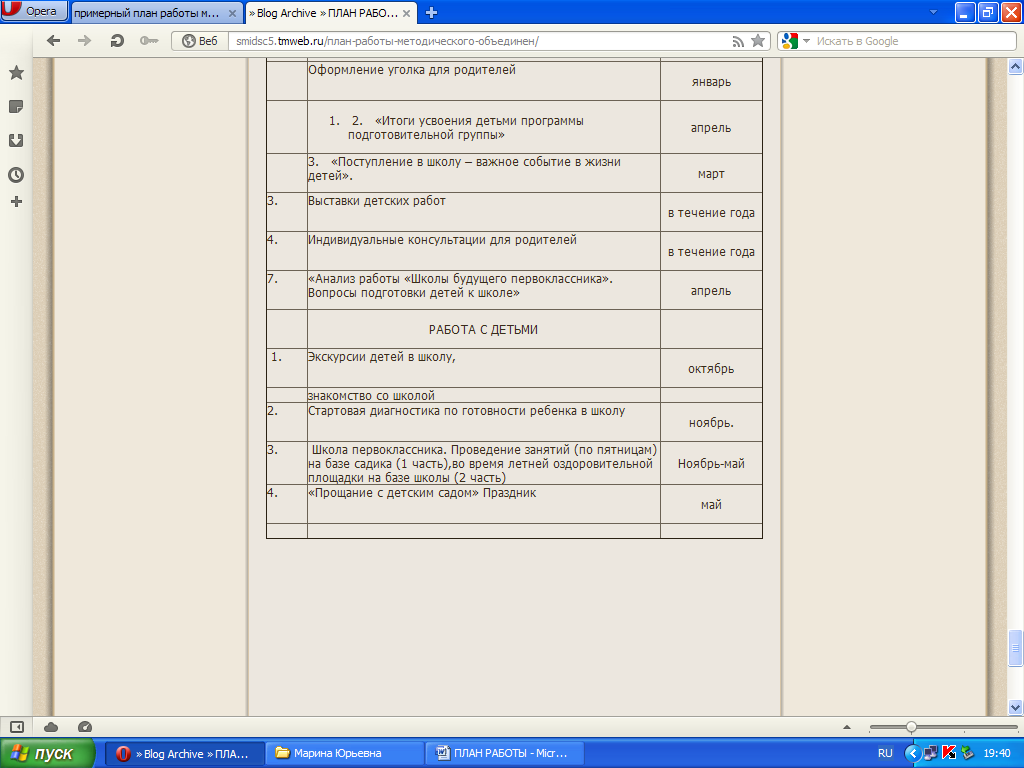 №МероприятияСроки1Обсуждение плана работы по подготовке детей к школе2 неделя октября2Анализ программы обучения и воспитания в 1 классе4 неделя октября3Анализ программы воспитания и обучения в подготовительной группе детского сада4 неделя октября4Портрет дошкольника, готового к обучению в школе5Посещение воспитателями уроков в 1 классеСентябрь-октябрь6Школа первоклассника. Посещение учителем занятий в детском саду.октябрь7Школа первоклассника. Проведение входной диагностики детей подготовительной группы.ноябрь8Школа первоклассника. Проведение занятий ( по пятницам) на базе садика.Декабрь - майРабота с родителями1Родительские собрания Задачи детского сада и семьи в подготовке детей к школе. Знакомство родителей с портретом первоклассника.Итоги усвоения детьми программы подготовительной группы.Поступление в школу – важное событие в жизни детей.НоябрьАпрельМарт2Оформление уголка для родителейянварь3Выставки детских работВ течение года4Индивидуальные консультации для родителейВ течение года5Анализ работы «Школы будущего первоклассника». Вопросы подготовки детей к школе.АпрельРабота с детьми1Экскурсии детей в школу.Октябрь2Стартовая диагностика по готовности ребенка в школу.Ноябрь3Школа первоклассника. Проведение занятий (по пятницам) на базе садика (1 часть), во время летней оздоровительной площадки на базе школы ( 2 часть)Ноябрь - май